Employee Notification of Plan Amendment for Dependent Care and Health FSA claimsIn order to help our employees during this difficult time, Monroe County Intermediate School District   has elected to extend the Claim Filing Deadline for the Plan Year ended on 12/31/2019. The new Claim Filing deadline is now 07/15/2020.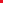 Please note that this change ONLY applies to the Plan Year identified above.  Next year, the Claim Filing Deadline will revert to the date specified in your Summary Plan Description for the Plan.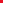 If you have any questions regarding this new filing deadline, you can contact Janel Faber at  janel.faber@monroeisd.us March 30, 2020Elizabeth J. TaylorAssistant Superintendent for Human Resources and Legal Counsel. 